Beneficjentem operacji jest Magdalena Maria Krajewska, a wartość dofinansowania to 100 000 złotych. W ramach operacji powstało studio fotograficzne wykonujące sesje zdjęciowe, metamorfozy itp. Studio zostało wyposażone w specjalistyczne oprogramowanie oraz nowoczesny sprzęt komputerowy.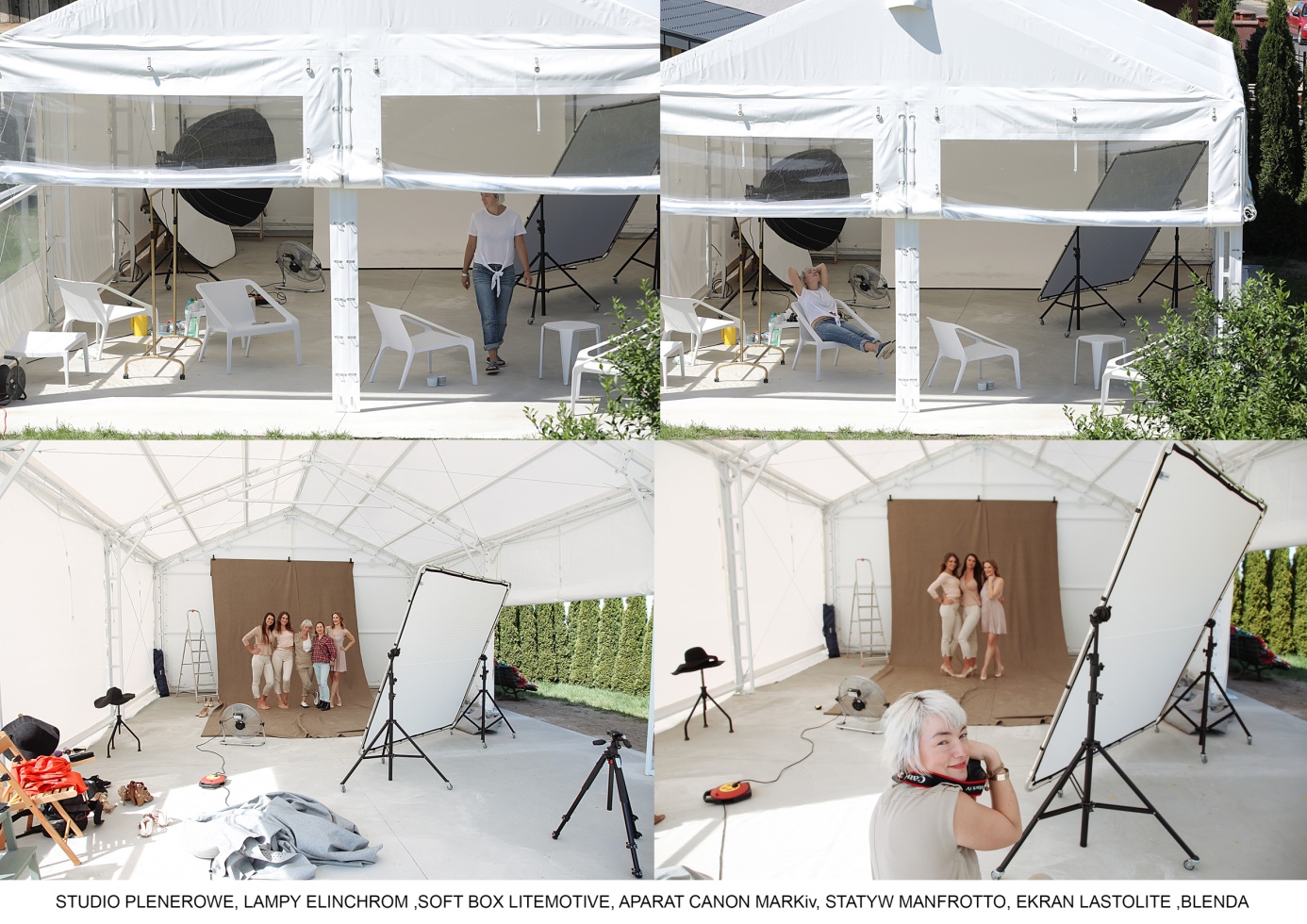 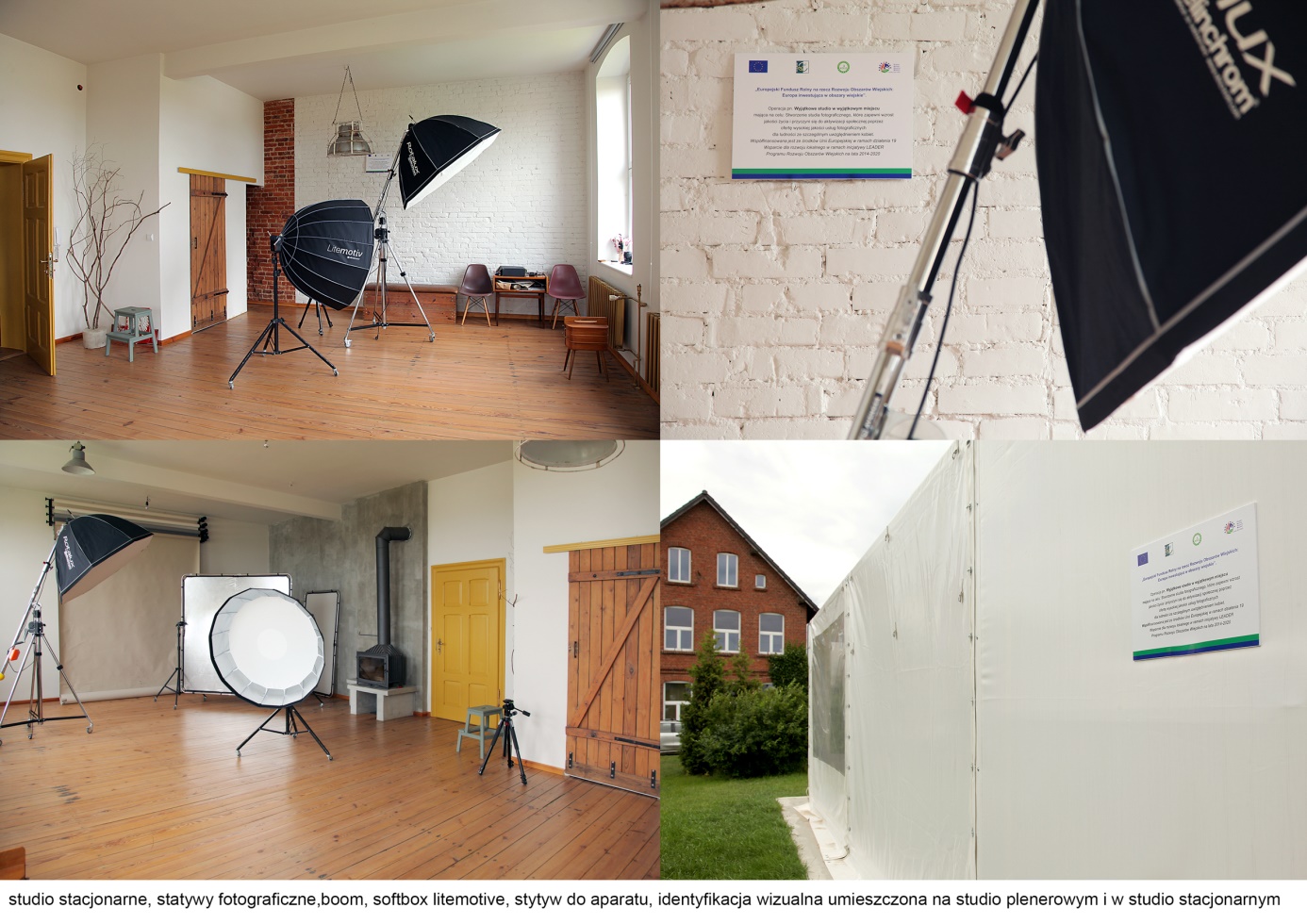 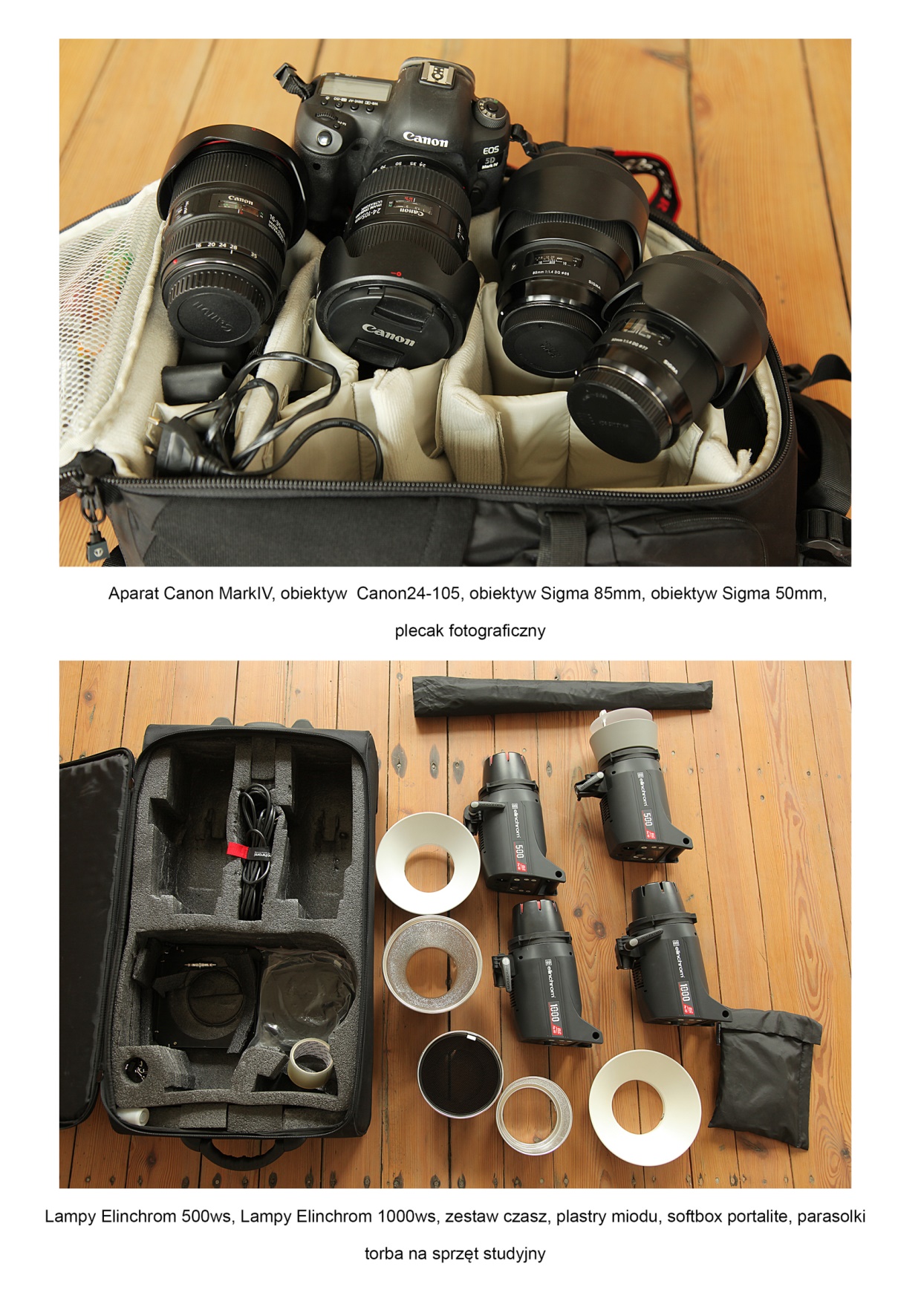 